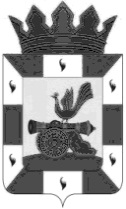 АДМИНИСТРАЦИЯ МУНИЦИПАЛЬНОГО ОБРАЗОВАНИЯ«СМОЛЕНСКИЙ РАЙОН» СМОЛЕНСКОЙ ОБЛАСТИП О С Т А Н О В Л Е Н И Еот  13.10.2022  №  1978В соответствии со статьей 78 Бюджетного кодекса Российской Федерации, постановлением Правительства Российской Федерации от 18.09.2020 № 1492 «Об общих требованиях к нормативным правовым актам, муниципальным правовым актам, регулирующим предоставление субсидий, в том числе грантов в форме субсидий, юридическим лицам, индивидуальным предпринимателям, а также физическим лицам – производителям товаров, работ, услуг», в целях реализации постановления Администрации муниципального образования «Смоленский район» Смоленской области от 30 декабря 2019 года № 1871 «Об утверждении муниципальной программы «Развитие сельскохозяйственного производства на территории муниципального образования «Смоленский район» Смоленской области на 2022 - 2024 годы» АДМИНИСТРАЦИЯ МУНИЦИПАЛЬНОГО ОБРАЗОВАНИЯ «СМОЛЕНСКИЙ РАЙОН»     СМОЛЕНСКОЙ     ОБЛАСТИ      ПОСТАНОВЛЯЕТ:1. Утвердить Порядок предоставления из бюджета муниципального образования «Смоленский район» Смоленской области субсидий в рамках реализации муниципальной программы «Развитие сельскохозяйственного производства на территории муниципального образования «Смоленский район» Смоленской области на 2022 - 2024 годы» согласно приложению.2. Настоящее постановление вступает в силу с момента опубликования в газете «Сельская правда».3. Контроль за исполнением настоящего постановления возложить на заместителя Главы муниципального образования – начальника отдела сельского хозяйства Администрации муниципального образования «Смоленский район» Смоленской области (Карамулина И.А.).Глава муниципального образования«Смоленский район» Смоленской области                                    О.Н. ПавлюченковаПриложение УТВЕРЖДЕН:Постановлением Администрации муниципального образования  «Смоленский район» Смоленской областиот  13.10.2022  №  1978ПОРЯДОКПРЕДОСТАВЛЕНИЯ ИЗ БЮДЖЕТА МУНИЦИПАЛЬНОГО ОБРАЗОВАНИЯ «СМОЛЕНСКИЙ РАЙОН» СМОЛЕНСКОЙ ОБЛАСТИ СУБСИДИЙ В РАМКАХ РЕАЛИЗАЦИИ МУНИЦИПАЛЬНОЙ ПРОГРАММЫ «РАЗВИТИЕ СЕЛЬСКОХОЗЯЙСТВЕННОГО ПРОИЗВОДСТВА НА ТЕРРИТОРИИ МУНИЦИПАЛЬНОГО ОБРАЗОВАНИЯ «СМОЛЕНСКИЙ РАЙОН» СМОЛЕНСКОЙ ОБЛАСТИ НА 2022 - 2024 ГОДЫ»1. Общие положения1. Настоящий Порядок разработан в соответствии со статьей 78 Бюджетного кодекса Российской Федерации, постановлением Правительства Российской Федерации от 18 сентября 2020 г. № 1492 «Об общих требованиях к нормативным правовым актам, муниципальным правовым актам, регулирующим предоставление субсидий, в том числе грантов в форме субсидий, юридическим лицам, индивидуальным предпринимателям, а также физическим лицам – производителям товаров, работ, услуг, и о признании утратившими силу некоторых актов Правительства Российской Федерации и отдельных положений некоторых актов Правительства Российской Федерации», в целях реализации постановления Администрации муниципального образования «Смоленский район» Смоленской области от 30 декабря 2019 года № 1871 «Об утверждении муниципальной  программы «Развитие сельскохозяйственного производства на территории муниципального образования «Смоленский район» Смоленской области на 2022 - 2024 годы».Настоящий Порядок определяет правила предоставления субсидий в рамках реализации муниципальной программы «Развитие сельскохозяйственного производства на территории муниципального образования «Смоленский район» Смоленской области на 2022-2024 годы» сельскохозяйственным товаропроизводителям Смоленского района Смоленской области (кроме граждан, ведущих личное подсобное хозяйство, и сельскохозяйственных кредитных потребительских кооперативов) на возмещение затрат, понесенных сельхозтоваропроизводителями Смоленского района Смоленской области на приобретение горюче-смазочных материалов при проведении весенне-полевых работ и кормозаготовительных работ (далее соответственно – субсидии на проведение сезонных полевых работ, Программа).Субсидии на проведение сезонных полевых работ предоставляются за счет средств местного бюджета в пределах бюджетных ассигнований, предусмотренных в Решении Смоленской районной Думы на текущий финансовый год в пределах лимитов бюджетных обязательств, утвержденных в установленном порядке главному распорядителю средств бюджета муниципального образования «Смоленский район» Смоленской области.2. Настоящий Порядок определяет:- категорию юридических лиц (за исключением государственных (муниципальных) учреждений), крестьянских (фермерских) хозяйств и индивидуальных предпринимателей, которым предоставляется субсидия на проведение сезонных полевых работ; - цели, условия и порядок предоставления субсидии на проведение сезонных полевых работ;- порядок возврата субсидии на проведение сезонных полевых работ в случае нарушения условий, установленных при ее предоставлении.3. Главным распорядителем средств бюджета муниципального образования «Смоленский район» Смоленской области, предусмотренных для предоставления субсидии на проведение сезонных полевых работ, является Администрация муниципального образования «Смоленский район» Смоленской области (далее – Администрация).4. Целью предоставления субсидии на проведение сезонных полевых работ является создание условий для развития сельскохозяйственного производства, расширения рынка сельскохозяйственной продукции, сырья и продовольствия, содействие развитию малого и среднего предпринимательства в части возмещение затрат, понесенных сельхозтоваропроизводителями Смоленского района Смоленской области на приобретение горюче-смазочных материалов при проведении весенне-полевых работ и кормозаготовительных работ.5. Право на получение субсидии на проведение сезонных полевых работ, предоставляемой на цель, указанную в пункте 4 настоящего Порядка, имеют сельскохозяйственные товаропроизводители Смоленского района Смоленской области (кроме граждан, ведущих личное подсобное хозяйство, и сельскохозяйственных кредитных потребительских кооперативов), признанные таковыми в соответствии со статьей 3 Федерального закона «О развитии сельского хозяйства», относящиеся к категории юридических лиц, крестьянских (фермерских) хозяйств, индивидуальных предпринимателей, осуществляющие деятельность на территории муниципального образования «Смоленский район» Смоленской области (далее – сельскохозяйственные товаропроизводители).6. Отбор сельскохозяйственных товаропроизводителей осуществляется Комиссией по рассмотрению и отбору заявок сельскохозяйственных товаропроизводителей, имеющих право на получение субсидий из бюджета муниципального образования «Смоленский район» Смоленской области в рамках реализации Программы (далее – Комиссия), создаваемой и утверждаемой правовым актом Администрации, в соответствии с Порядком проведения конкурсного отбора, установленным правовым актом Администрации.7. Субсидии на проведение сезонных полевых работ предоставляются единовременно по ставке на 1 гектар посевной площади, занятой сельскохозяйственными культурами под урожай текущего финансового года, но не более фактически понесенных затрат на приобретение горюче-смазочных материалов, произведенных сельскохозяйственными товаропроизводителями в текущем финансовом году.8. Размер субсидии на проведение сезонных полевых работ в отношении посевной площади, занятой сельскохозяйственными культурами под урожай текущего финансового года, подлежащей предоставлению i-му сельскохозяйственному товаропроизводителю (СЗi), определяется по следующей формуле:СЗi  = Стi  х ПлЗi, где:СЗi – размер субсидии на проведение сезонных полевых работ, подлежащей предоставлению i-му сельскохозяйственному товаропроизводителю (рублей);Стi – ставка субсидии на проведение сезонных полевых работ в расчете 
на 1 гектар посевной площади, занятой сельскохозяйственными культурами под урожай текущего финансового года, для i-го сельскохозяйственного товаропроизводителя (рублей), которая рассчитывается по следующей формуле:Стi  = Мз / ∑ni=1 ПлЗi, где:Мз – объем субсидии на проведение сезонных полевых работ за счет средств местного бюджета в отношении посевной площади, занятой сельскохозяйственными культурами под урожай текущего финансового года (Мз равно 200 000 рублей – в соответствии с Программой);ПлЗi – посевная площадь, занятая сельскохозяйственными культурами под урожай текущего финансового года i-го сельскохозяйственного товаропроизводителя (гектаров).В случае если размер субсидии на проведение сезонных полевых работ в отношении посевной площади, занятой сельскохозяйственными культурами под урожай текущего финансового года, рассчитанный согласно указанной методике, превышает размер фактически понесенных затрат (без учета налога на добавленную стоимость), указанных в пункте 6 настоящего Порядка, то размер субсидии на проведение сезонных полевых работ, подлежащей выплате i-му сельскохозяйственному товаропроизводителю, равен фактически понесенным затратам (без учета налога на добавленную стоимость). 9. Условиями и критериями отбора сельскохозяйственных товаропроизводителей на получение субсидии на проведение сезонных полевых работ являются:- отсутствие у сельскохозяйственного товаропроизводителя недоимки по уплате налогов, сборов и иных обязательных платежей в бюджетную систему Российской Федерации;- ненахождение сельскохозяйственного товаропроизводителя - юридического лица в процессе реорганизации, ликвидации, банкротства;- непрекращение деятельности сельскохозяйственного товаропроизводителя - индивидуального предпринимателя в качестве индивидуального предпринимателя;- отсутствие статуса племенного репродуктора;- наличие посевной площади, занятой сельскохозяйственными культурами в текущем финансовом году;- наличие регистрации на территории муниципального образования «Смоленский район» Смоленской области;- наличие статуса сельскохозяйственного товаропроизводителя в текущем финансовом году;- осуществление деятельности по сельскому хозяйству более 15 лет;- наличие поголовья коров – не менее 100 голов по состоянию на 01.01.2022 года;- удой на 1 фуражную голову не менее 2 500 кг по состоянию на 01.01.2022 года.Сельскохозяйственные товаропроизводители должны соответствовать требованиям, указанным во втором – пятом, четырнадцатом абзацах настоящего пункта, на первое число месяца, в котором представляется заявление о предоставлении субсидии на проведение сезонных полевых работ и прилагаемые к нему документы.10. Для прохождения отбора и получения субсидии на проведение сезонных полевых работ сельскохозяйственные товаропроизводители направляют в Администрацию заявку, по форме, приведенной в приложении 1 к настоящему Порядку.К заявке прилагаются следующие документы:- информация налогового органа об исполнении сельскохозяйственным товаропроизводителем обязанности по уплате налогов, сборов и иных обязательных платежей в бюджеты бюджетной системы Российской Федерации, выданная налоговым органом или подписанная усиленной квалифицированной электронной подписью по состоянию не ранее 30 календарных дней до даты подачи заявки и прилагаемых к ней документов;- выписка из Единого государственного реестра юридических лиц или Единого государственного реестра индивидуальных предпринимателей, предоставленная налоговым органом или полученная на сайте Федеральной налоговой службы (www.nalog.ru) в форме электронного документа в формате PDF, подписанного усиленной квалифицированной электронной подписью, по состоянию не ранее 30 календарных дней до даты подачи заявки, заверенная сельскохозяйственным товаропроизводителем;- копия свидетельства о государственной регистрации, заверенная сельскохозяйственным товаропроизводителем;- копия приказа Департамента Смоленской области по сельскому хозяйству и продовольствию «Об утверждении перечня сельскохозяйственных товаропроизводителей Смоленской области на 2022 год» от 22.04.2022 № 0070;- копии учредительных документов, заверенные сельскохозяйственным товаропроизводителем;- справка о производственных показателях в отрасли растениеводства и животноводства по форме, согласно приложению 2 к настоящему Порядку;- справка-расчет на предоставление субсидии на проведение сезонных полевых работ по форме, согласно приложению 3 к настоящему Порядку;- реестр фактически понесенных затрат на приобретение горюче-смазочных материалов, произведенных сельскохозяйственном товаропроизводителем в текущем финансовом году, по форме, согласно приложению 4 к настоящему Порядку;- копия федерального статистического наблюдения № 4-СХ «Сведения об итогах сева под урожай» или № 1-фермер «Сведения об итогах сева под урожай» за текущий финансовый год с отметкой о принятии Территориальным органом Федеральной службы государственной статистики по Смоленской области или с подтверждением передачи документа в электронном виде по телекоммуникационным каналам связи, заверенная сельскохозяйственным товаропроизводителем;- копии документов, подтверждающих полномочия руководителя сельскохозяйственного товаропроизводителя, заверенные печатью (при наличии) и подписью руководителя сельскохозяйственного товаропроизводителя;- согласие на обработку персональных данных по форме согласно приложению 5 к настоящему Порядку (представляется сельскохозяйственным товаропроизводителем - индивидуальным предпринимателем).11. Администрация в течение 5 рабочих дней со дня подписания протокола заседания Комиссии уведомляет всех победителей конкурсного отбора в письменной форме о принятом решении, а также о необходимости заключения Соглашения о предоставлении и использовании субсидии из бюджета муниципального образования «Смоленский район» Смоленской области в рамках реализации муниципальной программы «Развитие сельскохозяйственного производства на территории муниципального образования «Смоленский район» Смоленской области на 2022-2024 годы» (далее – Соглашение) по форме, согласно приложению 6 к настоящему Порядку с указанием сроков его заключения.12. Администрация в течение 15 рабочих дней со дня подписания протокола заседания Комиссии заключает с победителем конкурсного отбора Соглашение.13. Администрация в течение 10 рабочих дней со дня подписания Соглашения перечисляет денежные средства на расчетный счет получателя субсидии.14. Для перечисления субсидии на проведение сезонных полевых работ получатель субсидии предоставляет в бухгалтерию Администрации документы, подтверждающие право на получение субсидии (Соглашение и Протокол заседания Комиссии).15. Бухгалтерия Администрации направляет в Финансовое управление Администрации платежные поручения на перечисление субсидии на проведение сезонных полевых работ получателям субсидии, Соглашение и иные документы, подтверждающие возникновение денежных обязательств у главного распорядителя бюджетных средств, предусмотренных нормативно-правовыми актами.16. Финансовое управление Администрации на основании документов, полученных от бухгалтерии Администрации, перечисляет бюджетные средства с лицевого счета на расчетный счет получателю субсидии в пределах доведенных бюджетных ассигнований и лимитов бюджетных обязательств на текущий финансовый год.17. Результатом использования субсидии на проведение сезонных полевых работ является сохранение (увеличение) сельскохозяйственным товаропроизводителем размера всей посевной площади в текущем финансовом году на уровне не ниже уровня предыдущего финансового года (гектаров). Конкретные значения данного показателя устанавливаются в Соглашении о предоставлении и использовании субсидии на проведение сезонных полевых работ из бюджета муниципального образования «Смоленский район» Смоленской области (далее – Соглашение) на основании справки о производственных показателях в отрасли растениеводства, полученных в предыдущем финансовом году, представляемой в соответствии с абзацем «девять» пункта 10 настоящего Порядка.18. Сельскохозяйственный товаропроизводитель представляет в Администрацию отчет о достижении значений показателей предоставления субсидии на проведение сезонных полевых работ в срок до 15 декабря текущего финансового года, по форме, установленной в приложении к Соглашению.В случае недостижения значений показателей сельскохозяйственный товаропроизводитель осуществляет возврат субсидии на проведение сезонных полевых работ в доход местного бюджета в течение 30 календарных дней со дня получения требования Администрации о возврате субсидий на проведение сезонных полевых работ, направленного в письменной форме.Субсидия на проведение сезонных полевых работ подлежит возврату в полном объеме. 19. Администрация в пределах полномочий, определенных федеральным и областным законодательством, осуществляет обязательные проверки соблюдения условий, целей и порядка предоставления субсидий на проведение сезонных полевых работ их получателями.Приложение 1к Порядку предоставления из бюджета муниципального образования «Смоленский район» Смоленской области субсидий в рамках реализации муниципальной  программы «Развитие сельскохозяйственного производства на территории муниципального образования «Смоленский район» Смоленской области на 2022 - 2024 годы»ФормаВ Комиссию по рассмотрению и отбору заявок сельскохозяйственных товаропроизводителей, имеющих право на получение субсидий из бюджета муниципального образования «Смоленский район» Смоленской области ЗАЯВКА
на участие в отборе заявок сельскохозяйственных товаропроизводителей, имеющих право на получение субсидий из бюджета муниципального образования «Смоленский район» Смоленской области____________________________________________________________________________________,(полное наименование сельскохозяйственного товаропроизводителя)____________________________________________________________________________________,(почтовый адрес)Прошу принять настоящую заявку на участие в отборе заявок сельскохозяйственных товаропроизводителей, имеющих право на получение субсидий из бюджета муниципального образования «Смоленский район» Смоленской области в рамках реализации муниципальной программы «Развитие сельскохозяйственного производства на территории муниципального образования «Смоленский район» Смоленской области на 2022 - 2024 годы».Одновременно подтверждаю по состоянию на «____» _____________ 20 _________ г:                                                                                                                                (на первое число месяца, в котором представляется заявка)- ненахождение в процессе реорганизации, ликвидации, банкротства (для юридических лиц), непрекращение деятельности в качестве индивидуального предпринимателя (для индивидуальных предпринимателей) (нужное подчеркнуть).Система налогообложения в период осуществления затрат:   общая система налогообложения;   единый сельскохозяйственный налог, в соответствии со статьей 145 Налогового кодекса Российской Федерации применяю льготы по уплате НДС  ___________________;                                                                                                                           (да/нет)    упрощенная система налогообложения;    патентная система налогообложения.Достоверность прилагаемых к заявке документов подтверждаю.К заявке приложены следующие документы:1.__________________________________________ на ________ л. в 1 экз.2.__________________________________________ на ________ л. в 1 экз.3.__________________________________________ на ________ л. в 1 экз.4.__________________________________________ на ________ л. в 1 экз.5.__________________________________________ на ________ л. в 1 экз.6.__________________________________________ на ________ л. в 1 экз.7.__________________________________________ на ________ л. в 1 экз.8.__________________________________________ на ________ л. в 1 экз.9.__________________________________________ на ________ л. в 1 экз.10.__________________________________________ на ________ л. в 1 экз.11.__________________________________________ на ________ л. в 1 экз.12.__________________________________________ на ________ л. в 1 экз.13.__________________________________________ на ________ л. в 1 экз.14.__________________________________________ на ________ л. в 1 экз.15.__________________________________________ на ________ л. в 1 экз.В случае прохождения отбора, субсидию на проведение сезонных полевых работ прошу перечислить по следующим банковским реквизитам:ИНН _______________________ КПП (при наличии) ______________________________________
расчетный счет № ____________________________ в ______________________________________
                                           (наименование банка)БИК _____________________________.Должность, Ф.И.О., телефон/факс, адрес электронной почты лица, ответственного за подготовку настоящей заявки и прилагаемых к ней документов:_____________________________________________________________________________________
Заявитель
_______________/______________________/ ______________________________________________
   (должность)                                (подпись)                                           (расшифровка подписи)М.П. (при наличии) «___» __________ 20__ г.Приложение 2к Порядку предоставления из бюджета муниципального образования «Смоленский район» Смоленской области субсидий в рамках реализации муниципальной  программы «Развитие сельскохозяйственного производства на территории муниципального образования «Смоленский район» Смоленской области на 2022 - 2024 годы»ФормаСправка о производственных показателях в отрасли растениеводства и животноводства в ___________ году____________________________________________________________________________________________________________________________(наименование сельскохозяйственного товаропроизводителя)Примечание: * в случае наличия статуса племенного репродуктора, предоставляются соответствующие документы. Ответственность за достоверность предоставленных сведений несет получатель субсидии.Руководитель             ____________                       ______________________                                      (подпись)                            (расшифровка подписи)М.П. (при наличии)« ___ » ______________ 20___ Приложение 3к Порядку предоставления из бюджета муниципального образования «Смоленский район» Смоленской области субсидий в рамках реализации муниципальной  программы «Развитие сельскохозяйственного производства на территории муниципального образования «Смоленский район» Смоленской области на 2022 - 2024 годы»ФормаСправка-расчет на предоставление субсидии на проведение сезонных полевых работ______________________________________________________________________________________________________(наименование получателя)_____________________________________* заполняется специалистом отдела сельского хозяйства Администрации в соответствии с пунктом 8 настоящего Порядка;** для сельхозтоваропроизводителей, являющихся плательщиками НДС и не использующих льготы по уплате НДС, в соответствии со статьей 145 Налогового Кодекса;*** итог по гр. 4 должен соответствовать итогу гр. 3.______________________________________    ___________________   _________________________________________                       (должность руководителя)                                (подпись)                                        (расшифровка подписи)                        М.П. (при наличии)«_____» _________________ 20____ г.Приложение 4к Порядку предоставления из бюджета муниципального образования «Смоленский район» Смоленской области субсидий в рамках реализации муниципальной  программы «Развитие сельскохозяйственного производства на территории муниципального образования «Смоленский район» Смоленской области на 2022 - 2024 годы»ФормаРеестр фактически понесенных затрат сельскохозяйственного товаропроизводителя на приобретение горюче-смазочных материалов_______________________________________________________________________________Получатель субсидии применял _________________________ систему налогообложения и являлся / не являлся (ненужное зачеркнуть) плательщиком НДС на дату __________________________________________ осуществления затрат в 2022 году______________________________________* под фактически понесенными затратами на производство продукции, выполнение работ понимаются затраты, которые оплачены путем наличных и безналичных расчетов и списаны на производство. Фактически понесенные затраты на производство продукции, выполнение работ должны отражаться на основании данных бухгалтерского учета по счету 20 «Основное производство» (и его субсчетам) для сельскохозяйственных организаций.** для сельхозтоваропроизводителей, являющихся плательщиками НДС и не использующих право на освобождение от уплаты НДС, в соответствии со статьей 145 Налогового кодекса РФ.Ответственность за достоверность представленных сведений несёт сельскохозяйственный товаропроизводитель. Данные, указанные в реестре затрат, должны соответствовать первичной учетной документации сельскохозяйственного товаропроизводителя.________________________________    __________________   _______________________________           (должность руководителя)                          (подпись)                               (расшифровка подписи) М.П. (при наличии)                   «____» _______________ 20___ г.Приложение 5к Порядку предоставления из бюджета муниципального образования «Смоленский район» Смоленской области субсидий в рамках реализации муниципальной  программы «Развитие сельскохозяйственного производства на территории муниципального образования «Смоленский район» Смоленской области на 2022 - 2024 годы»ФормаСОГЛАСИЕна обработку персональных данныхг. Смоленск                                                                                  "___" __________ ____ г.    Я, ___________________________________________________________________,(Ф.И.О. полностью)зарегистрированный(ая) по адресу: _________________________________________________________________________________________________________________,(индекс и адрес места регистрации согласно паспорту)паспорт серия _______ N ___________, выдан ________________________________________________________________________________________________________,(орган, выдавший паспорт, и дата выдачи)даю свое согласие на обработку (сбор, систематизацию, накопление, хранение, уточнение, использование и передачу) моих персональных данных в соответствии с Федеральным законом от 27.07.2006 № 152-ФЗ «О персональных данных».______________________        _____________/________________________________/                       (дата)                                                  (подпись)                                        (расшифровка подписи)Приложение 6к Порядку предоставления из бюджета муниципального образования «Смоленский район» Смоленской области субсидий в рамках реализации муниципальной  программы «Развитие сельскохозяйственного производства на территории муниципального образования «Смоленский район» Смоленской области на 2022 - 2024 годы»ФормаСОГЛАШЕНИЕо предоставлении и использовании субсидии из бюджета муниципального образования «Смоленский район» Смоленской в рамках муниципальной  программы «Развитие сельскохозяйственного производства на территории муниципального образования «Смоленский район» Смоленской области на 2022-2024 годы»г. Смоленск                                                                                                      _______________ 20__ годаАдминистрация муниципального образования «Смоленский район» Смоленской области, именуемая в дальнейшем «Администрация», в лице Главы муниципального образования «Смоленский район» Смоленской области ______________________________, действующей на основании Устава муниципального образования «Смоленский район» Смоленской области, с одной стороны, и ____________________________________________________________________,                                    (наименование юридического лица, фамилия, имя, отчество (при наличии) индивидуального предпринимателя_____________________________________________________________________________________или физического лица – производителя товаров, работ, услуг)именуемый в дальнейшем «Получатель», в лице ___________________________________________                                                                                         (наименование должности, а также фамилия, имя, отчество (при наличии) лица,_____________________________________________________________________________________представляющего Получателя, или уполномоченного им лица, фамилия, имя, отчество (при наличии) индивидуального предпринимателя или физического лица - производителя товаров, работ, услуг)действующего на основании ____________________________________________________________                                               (реквизиты устава юридического лица, свидетельства о государственной регистрации индивидуального предпринимателя, доверенности)____________________________________________________________________________________,с другой стороны, совместно именуемые «Стороны», в соответствии со статьей 78 Бюджетного кодекса Российской Федерации, в соответствии с постановлением Администрации муниципального образования «Смоленский район» Смоленской области от 30 декабря 2019 года № 1871 «Об утверждении муниципальной программы «Развитие сельскохозяйственного производства на территории муниципального образования «Смоленский район» Смоленской области на 2022-2024 годы», на основании Протокола заседания Комиссии от ___________ заключили настоящее соглашение (далее – Соглашение) о нижеследующем.1. Предмет соглашения1.1. Предметом настоящего Соглашения является предоставление субсидии из бюджета муниципального образования «Смоленский район» Смоленской области в рамках реализации муниципальной программы «Развитие сельскохозяйственного производства на территории муниципального образования «Смоленский район» Смоленской области на 2022-2024 годы».1.2. Субсидия предоставляется на создание условий для развития сельскохозяйственного производства, расширения рынка сельскохозяйственной продукции, сырья и продовольствия, содействие развитию малого и среднего предпринимательства в части возмещение затрат, понесенных сельхозтоваропроизводителями Смоленского района Смоленской области на приобретение горюче-смазочных материалов при проведении весенне-полевых работ и кормозаготовительных работ.2. Финансовое обеспечение предоставления субсидии2.1. Субсидия предоставляется Получателю на цели, указанные в разделе 1 настоящего Соглашения, в общем размере _________________________________________________________ (______________________________________________________________________________________________________) рублей ____ копеек.3. Условия и порядок предоставления субсидии3.1. Субсидия предоставляется в соответствии с Порядком.3.2. Соответствие Получателя требованиям, установленным Порядком.3.3. Субсидия предоставляется на цели, указанные в пункте 4 Порядка и в разделе 
1 настоящего Соглашения при представлении Получателем Администрации документов, подтверждающих факт произведенных Получателем затрат, на возмещение которых предоставляется субсидия в соответствии с пунктом 7 Порядка и настоящим Соглашением.3.4. Перечисление субсидии осуществляется единовременно на счет Получателя _____________________________________________________, открытый в ____________________
                                   (номер счета Получателя)____________________________________________________________________________________,(наименование учреждения Центрального банка Российской Федерации или кредитной организации)в течение 10 рабочих дней со дня подписания Соглашения.3.5. Согласие Получателя на осуществление Администрацией и органами государственного финансового контроля проверок соблюдения Получателем условий, целей и порядка предоставления субсидии.4. Права и обязанности Сторон4.1. Администрация обязуется:1) обеспечить предоставление субсидии в соответствии с разделом 3 настоящего Соглашения;2) обеспечить перечисление субсидии на счет Получателя, указанный в пункте 3.4 настоящего Соглашения;3) устанавливать значение результатов предоставления субсидии в соответствии с пунктом 17 Порядка и приложением № 1 к настоящему Соглашению, являющемуся неотъемлемой частью настоящего Соглашения;4) в случае, если Получателем не достигнуты значения результатов предоставления субсидии, установленные пунктом 17 Порядка, то возврат субсидии осуществляется в полном объеме.В случае, недостижения значений результатов предоставления субсидии Получатель осуществляет возврат субсидии в местный бюджет в течение 30 календарных дней со дня получения требования Администрации о возврате субсидий.4.2. Администрация вправе:1) осуществлять обязательные проверки соблюдения условий, целей и порядка предоставления субсидии их получателями;2) запрашивать у Получателя документы и информацию, необходимые для осуществления проверок за соблюдением Получателем порядка, целей и условий предоставления субсидии, установленных Порядком и настоящим Соглашением.4.3. Получатель обязуется:1) предоставить Администрации документы, установленные в пункте 3.3 настоящего Соглашения;2) обеспечивать достижение значений результатов предоставления субсидии, установленных Администрацией в соответствии с пунктом 17 Порядка 
и подпунктом 4 пункта 4.1 настоящего Соглашения;3) представлять в Администрацию:- в срок не позднее 15 декабря 20_________ года:- отчет о достижении значений результатов предоставления субсидии по форме, установленной в приложении № 2 к настоящему Соглашению; - копию формы федерального статистического наблюдения № 29-СХ «Сведения о сборе урожая сельскохозяйственных культур» или № 2-фермер «Сведения о сборе урожая сельскохозяйственных культур» за текущий финансовый год с отметкой о принятии Территориальным органом Федеральной службы государственной статистики по Смоленской области или с подтверждением передачи документа в электронном виде по телекоммуникационным каналам связи, заверенная сельскохозяйственным товаропроизводителем;- отчет о финансово-экономическом состоянии товаропроизводителей агропромышленного комплекса, сельскохозяйственных товаропроизводителей, получателей средств, производителей зерновых культур за 20______ год по форме и в сроки, установленные Министерством сельского хозяйства Российской Федерации;- иные отчеты;4) обеспечивать полноту и достоверность сведений, представляемых Администрации в соответствии с Порядком и настоящим Соглашением;5) соблюдать запрет на приобретение за счет полученных средств иностранной валюты, за исключением операций, осуществляемых в соответствии с валютным законодательством Российской Федерации при закупке (поставке), сырья, а также связанных с достижением целей предоставления этих средств иных операций, определенных нормативными правовыми актами, муниципальными правовыми актами, регулирующими предоставление субсидий указанным юридическим лицам.4.4. Получатель вправе:1) направлять Администрации предложения о внесении изменений в настоящее Соглашение, в том числе, в случае установления необходимости изменения размера субсидии, в связи с возникновением неиспользованного остатка субсидий;2) обращаться в Администрацию за разъяснениями в связи с исполнением настоящего Соглашения.5. Ответственность Сторон5.1. Ответственность по настоящему Соглашению Стороны несут в порядке и по основаниям, предусмотренным законодательством Российской Федерации.5.2. Получатель субсидии в соответствии с законодательством Российской Федерации несет ответственность за недостоверность представляемых данных и нарушение условий, целей и порядка предоставления субсидии.6. Обстоятельства непреодолимой силы6.1. Стороны освобождаются от ответственности за частичное или полное неисполнение обязательств по Соглашению, если оно явилось следствием обстоятельств непреодолимой силы и, если эти обстоятельства повлияли на исполнение настоящего Соглашения.Срок исполнения обязательств по настоящему Соглашению продлевается соразмерно времени, в течение которого действовали такие обстоятельства, а также последствиям, вызванным этими обстоятельствами.6.2. Сторона, для которой создалась невозможность исполнения обязательств по настоящему Соглашению вследствие обстоятельств непреодолимой силы, должна известить другую Сторону в письменной форме без промедления о наступлении этих обстоятельств, но не позднее 10 (десяти) рабочих дней с момента их наступления. 7. Заключительные положения7.1. Споры, возникающие между Сторонами в связи с исполнением настоящего Соглашения, решаются ими, по возможности, путем проведения переговоров с оформлением соответствующих протоколов или иных документов. При недостижении согласия споры между Сторонами решаются в судебном порядке.7.2. Соглашение вступает в силу после его подписания Сторонами и действует до полного исполнения Сторонами своих обязательств по настоящему Соглашению.7.3. Изменение настоящего Соглашения осуществляется по соглашению Сторон и оформляется в виде дополнительного соглашения, которое является его неотъемлемой частью и вступает в действие после его подписания Сторонами.7.4. Расторжение настоящего Соглашения возможно в следующих случаях:1) ликвидации, банкротства Получателя, прекращения деятельности Получателя в качестве индивидуального предпринимателя;2) прекращения деятельности Получателя;3) нарушения Получателем порядка, целей и условий предоставления субсидии, установленных Порядком и настоящим Соглашением.7.5. Расторжение Администрацией настоящего соглашения в одностороннем порядке возможно в случае, недостижения Получателем установленных настоящим соглашением результатов предоставления субсидии или иных показателей, установленных настоящим соглашением.7.6. В случае изменения у одной из Сторон настоящего соглашения организационно-правовой формы, наименования, юридического адреса, банковских реквизитов она обязана не позднее 10 рабочих дней письменно об этом информировать другую сторону. Платежи и уведомления, совершенные по недействительным реквизитам, до поступления уведомлений об их изменении, считаются надлежащим исполнением обязательств по настоящему соглашению.7.7. Настоящее соглашение заключено Сторонами в двух экземплярах, имеющих равную юридическую силу, по одному для каждой из Сторон, с приложениями, которые являются его неотъемлемой частью.8. Юридические адреса и платежные реквизиты Сторон9. Подписи СторонПриложение № 1                                                                          к Соглашению от «___»_____ 20_____ г. № __________Значение результатов предоставления субсидии на проведение сезонных полевых работ_____________________________________________________________________________________(наименование Получателя)Приложение № 2                                                                          к Соглашению от «___»_____ 2022 г. № __________Отчето достижении значений результатов предоставления субсидии на возмещение части затрат на проведение сезонных полевых работ______________________________________________________________________________(наименование Получателя)Об утверждении порядка предоставления из бюджета муниципального образования «Смоленский район» Смоленской области субсидий в рамках реализации муниципальной программы «Развитие сельскохозяйственного производства на территории муниципального образования «Смоленский район» Смоленской области на 2022 - 2024 годы»ПоказателиЗначения Вся посевная площадь, гектаровв том числе:в том числе:- зерновые и зернобобовые культуры- технические культуры- картофель- овощные культуры- кормовые культуры- прочие культурыПоголовье коров, голов (на 01.01.2022)Надоено молока в расчете на 1 корову, килограммов (на 01.01.2022)Статус племенного репродуктора (да / нет)*Показатели№ строкиЗначенияПосевная площадь под урожай 2022 года, гектаров1Ставка субсидии на  посевной площади, рублей*2Размер фактически понесенных затрат под урожай 2022 года (без учета НДС**), рублей***3Размер субсидии на проведение сезонных полевых работ, подлежащий выплате*, рублей(стр.1 х стр.2, но не более стр.3)4(наименование сельскохозяйственного товаропроизводителя)Вид затратРазмер фактически понесенных затрат * в 2022 году (без НДС**), рублейПриобретение горюче-смазочных материалов для проведения весенне-полевых и кормозаготовительных работ – всего, в том числе:мартапрельмайиюньиюльавгустсентябрьоктябрьАдминистрацияПолучательНаименованиеОГРН ОКТМО Наименование ПолучателяОГРН	ОКТМОМесто нахождения: ИНН КПП Место нахождения:(юридический адрес)ИНН/КПППлатежные реквизиты:Наименование учреждения Банка России БИК  Корр. счет Лицевой счет Платежные реквизиты:Наименование учреждения Банка России БИКРасчетный счетАдминистрацияПолучательАдминистрация муниципального образования «Смоленский район» Смоленской области_________________/_______________________     (подпись)               (расшифровка подписи)М.П._________________/______________________     (подпись)               (расшифровка подписи)М.П.(при наличии)Наименование результата предоставления СубсидииПлановое значение результата предоставления субсидии12Сохранение (увеличение) сельскохозяйственным товаропроизводителем размера всей посевной площади в текущем финансовом году не ниже уровня предыдущего финансового года (гектаров)АдминистрацияПолучатель_________________/_______________________     (подпись)             (расшифровка подписи)М.П._________________/______________________     (подпись)               (расшифровка подписи)М.П. (при наличии)Наименование результата предоставления СубсидииЗначение результата 
предоставления субсидииЗначение результата 
предоставления субсидииЗначение результата 
предоставления субсидииНаименование результата предоставления Субсидииплан (гр. 2 приложения № 1)факт% выполнения (гр. 3 / гр. 2 * 100)1234Сохранение (увеличение) сельскохозяйственным товаропроизводителем размера всей посевной площади в текущем финансовом году не ниже уровня предыдущего финансового года (гектаров)ПолучательПолучательПолучательПолучатель_______________________________/__________________/________________________________(должность руководителя)                       (подпись)                         (расшифровка подписи)М.П. (при наличии)_______________________________/__________________/________________________________(должность руководителя)                       (подпись)                         (расшифровка подписи)М.П. (при наличии)_______________________________/__________________/________________________________(должность руководителя)                       (подпись)                         (расшифровка подписи)М.П. (при наличии)_______________________________/__________________/________________________________(должность руководителя)                       (подпись)                         (расшифровка подписи)М.П. (при наличии)